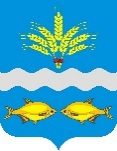 	РОССИЙСКАЯ  ФЕДЕРАЦИЯ 	РОСТОВСКАЯ ОБЛАСТЬНЕКЛИНОВСКИЙ РАЙОН  МУНИЦИПАЛЬНОЕ ОБРАЗОВАНИЕ«СИНЯВСКОЕ СЕЛЬСКОЕ ПОСЕЛЕНИЕ»СОБРАНИЕ ДЕПУТАТОВ СИНЯВСКОГО СЕЛЬСКОГО ПОСЕЛЕНИЯРЕШЕНИЕОб утверждении Реестра должностей муниципальной службы вмуниципальном образовании «Синявское сельское поселение»          ПринятоСобранием депутатов                                                                31.10.2016 годаВ целях приведения муниципальных правовых актов в соответствии с Областными законами от 09.10.2007 года № 786-ЗС «О муниципальной службе в Ростовской области», от 09.10.2007 года № 787-ЗС «О Реестре муниципальных должностей и Реестре должностей муниципальной службы в Ростовской области», Собрание депутатов Синявского  сельского поселенияРЕШИЛО:1.Утвердить Реестр должностей муниципальной службы в муниципальном образовании «Синявское  сельское поселение» согласно приложению 1 к настоящему решению.2. Настоящее решение вступает в силу с 01 ноября 2016 года, и подлежит официальному опубликованию (обнародованию).3. Контроль за исполнением  настоящего  решения возложить  на постоянную комиссию по вопросам местного самоуправления связям с общественными организациями, социальной и молодежной политики, торговли, бытового обслуживания, охраны общественного порядка (председатель Гончарова Г.В.).Председатель Собрания депутатов -  глава Синявского сельского поселения	                       В.А.Зубков                                            село Синявское 31.10.2016 года № 16Приложение 1к решению Собрания депутатов Синявского  сельского поселения «Об утверждении Реестра должностей муниципальной службы в муниципальном образовании «Синявское  сельское поселение»РЕЕСТРДОЛЖНОСТЕЙ МУНИЦИПАЛЬНОЙ СЛУЖБЫ В АППАРАТЕ АДМИНИСТРАЦИИ СИНЯВСКОГО СЕЛЬСКОГО ПОСЕЛЕНИЯРАЗДЕЛ IВысшая группа должностейГлава Администрации Синявского сельского поселения, назначаемый по контракту                                  Главная группа должностейНачальник отдела                                            Старшая группа должностейГлавный специалистВедущий специалист                                           Младшая группа должностейСпециалист первой категории 